Mia   MODULOS DE INVESTIGACION Y AUTOEVALUACIONGUIA DIGITAL DE HORTICULTURAOO2 MIA-D BROMELIAS          * Las imágenes utilizadas son fotografías no protegidas del internet, publicadas con fines académicos como materia educacional de consulta. Queda prohibida su reproducción.IDENTIFIQUE LOS GENEROS: Consulte: Google: Bromeliads>Lower classificationsBillbergia - Neoregelia - Cryptanthus - Vriesea - Aechmea – Alcantarea- Puya Ronnbergia - Nidularium – Tilandsia – Hohenbergia-Dyckia –Portea-Hechtia Catopsis - Pitcairnia – Mezobromelia- Quesnelia – Guzmania- Eduandrea    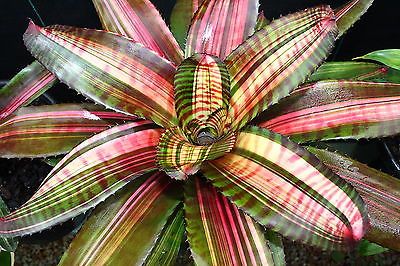 1. 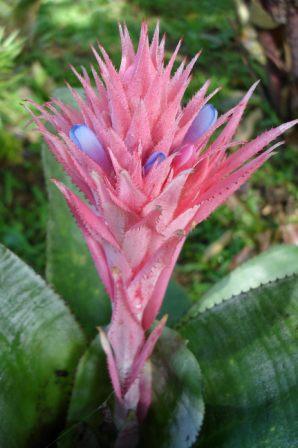 2. 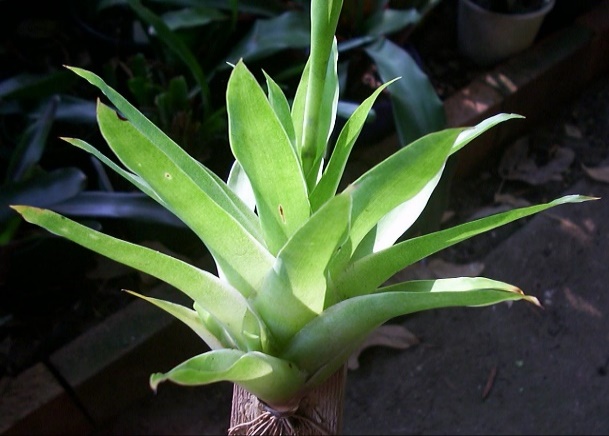 3.                                                                      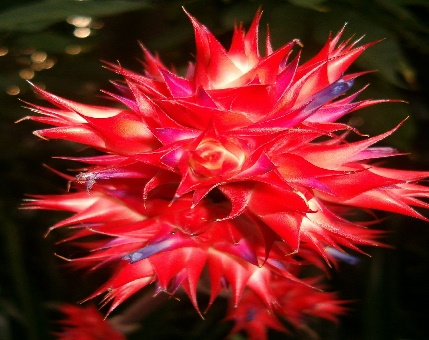 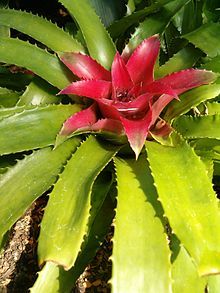 5.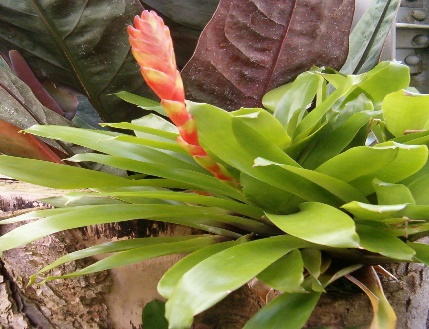 6.   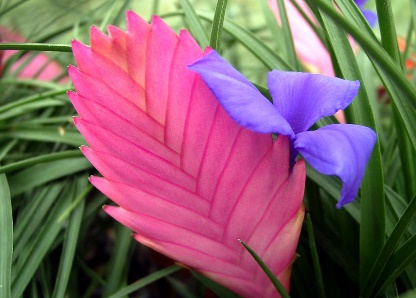 7.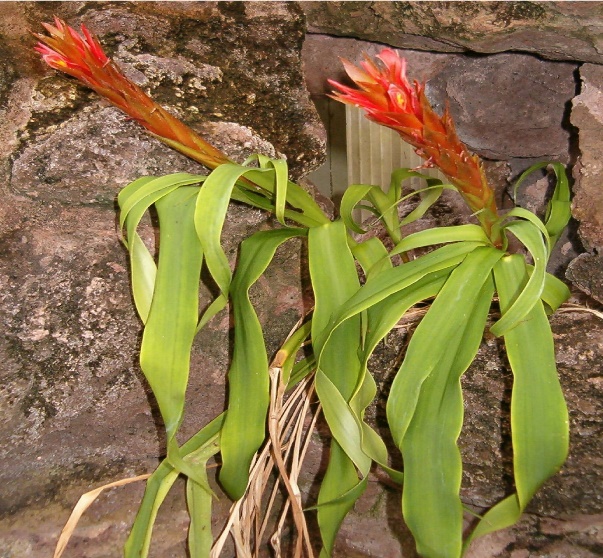 8. 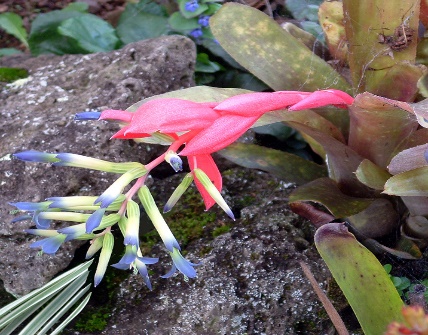 9.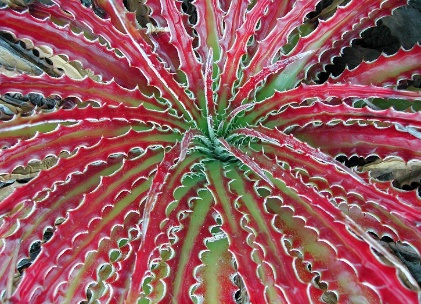 10.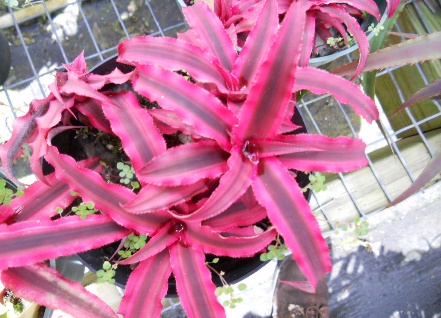 11. 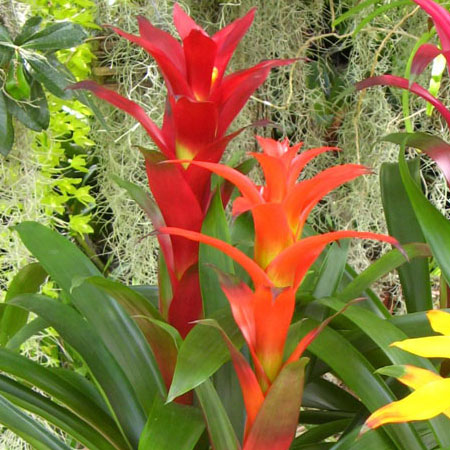 12. 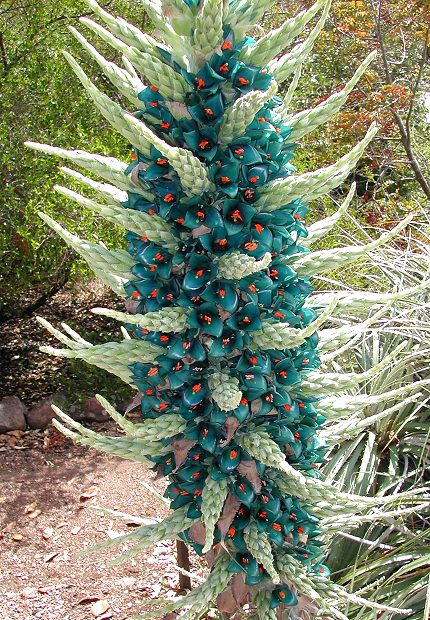 13. 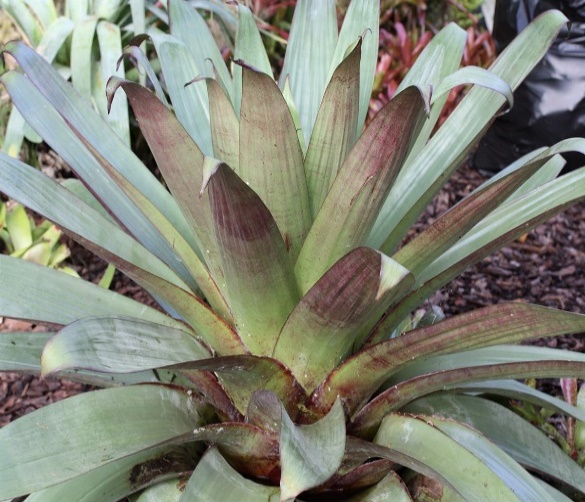 14. 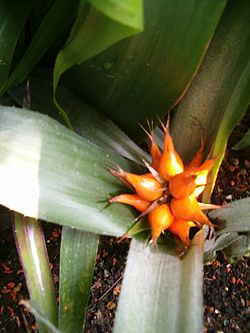 15.  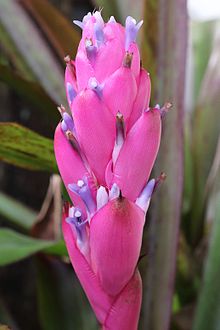 16. 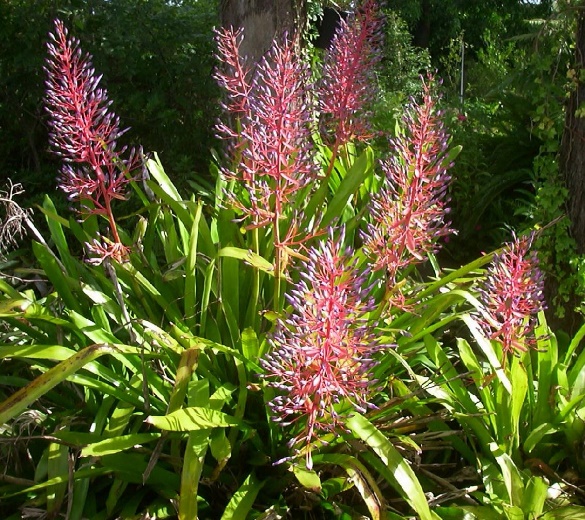 17. 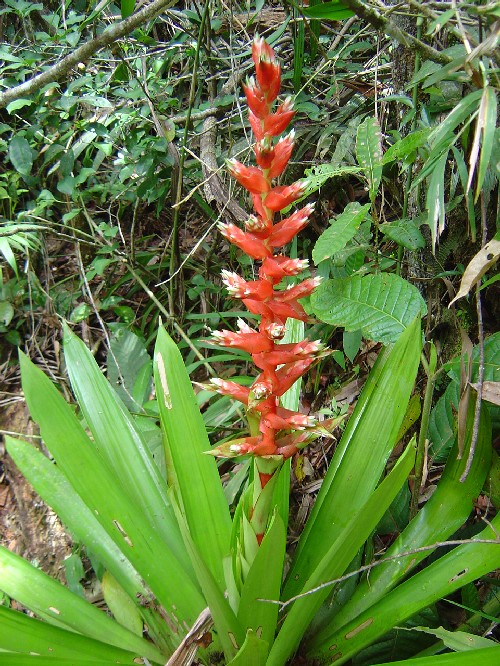 18. 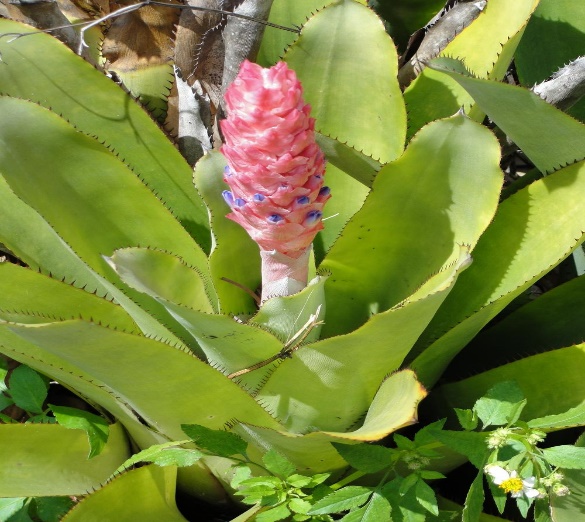  19. MIA2017